16.01.2020ŞTIREVioleta Vijulie  - noul vicepreşedinte al Agenţiei Naţionale a Funcţionarilor PubliciNoul vicepreşedinte al Agenţiei Naţionale a Funcţionarilor Publici este doamna Violeta Vijulie, numită prin decizia prim-ministrului, la propunerea ministrului lucrărilor publice, dezvoltării şi administraţiei.Decizia a fost publicată în Monitorul Oficial nr. 31 din data de 15 ianuarie 2020.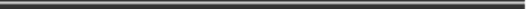 Direcţia Comunicare şi Relaţii Internaţionalecomunicare@anfp.gov.ro